Montana  Association          2016 BOYS WESTERN C DIVISIONALBASKETBALL TOURNAMENTFEBRUARY 24-27, 2016Hamilton High SchoolDALE BERRY COURTMontana  Association          2016 BOYS WESTERN C DIVISIONALBASKETBALL TOURNAMENTFEBRUARY 24-27, 2016Hamilton High SchoolDALE BERRY COURTMontana  Association          2016 BOYS WESTERN C DIVISIONALBASKETBALL TOURNAMENTFEBRUARY 24-27, 2016Hamilton High SchoolDALE BERRY COURTMontana  Association          2016 BOYS WESTERN C DIVISIONALBASKETBALL TOURNAMENTFEBRUARY 24-27, 2016Hamilton High SchoolDALE BERRY COURTMontana  Association          2016 BOYS WESTERN C DIVISIONALBASKETBALL TOURNAMENTFEBRUARY 24-27, 2016Hamilton High SchoolDALE BERRY COURTMontana  Association          2016 BOYS WESTERN C DIVISIONALBASKETBALL TOURNAMENTFEBRUARY 24-27, 2016Hamilton High SchoolDALE BERRY COURTMontana  Association          2016 BOYS WESTERN C DIVISIONALBASKETBALL TOURNAMENTFEBRUARY 24-27, 2016Hamilton High SchoolDALE BERRY COURTMontana  Association          2016 BOYS WESTERN C DIVISIONALBASKETBALL TOURNAMENTFEBRUARY 24-27, 2016Hamilton High SchoolDALE BERRY COURTMontana  Association          2016 BOYS WESTERN C DIVISIONALBASKETBALL TOURNAMENTFEBRUARY 24-27, 2016Hamilton High SchoolDALE BERRY COURTL         ENNIS   63 Montana  Association          2016 BOYS WESTERN C DIVISIONALBASKETBALL TOURNAMENTFEBRUARY 24-27, 2016Hamilton High SchoolDALE BERRY COURTMontana  Association          2016 BOYS WESTERN C DIVISIONALBASKETBALL TOURNAMENTFEBRUARY 24-27, 2016Hamilton High SchoolDALE BERRY COURTMontana  Association          2016 BOYS WESTERN C DIVISIONALBASKETBALL TOURNAMENTFEBRUARY 24-27, 2016Hamilton High SchoolDALE BERRY COURTLoser OutDSEELEY-SWAN  53Game 7-Fri. 5:15 pmLSEELEY-SWAN  Game 1-Thur. 12:00 pmENNISDDSHIELDS VALLEY           ARLEELGame 5-Fri. 12:30 pmD         ARLEE   85                SemifinalLoser OutHamilton Middle SchoolLSHIELDS VALLEY  30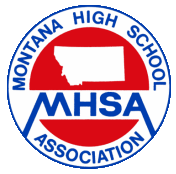 DGame 2-Thur. 1:30 pmLGame 10-Sat. 10:30 amConsolationHamilton Middle SchoolChampionshipDLLDGame 11-Sat. 4:00 pmLoser OutGame 12-Sat. 7:00 pmDLGame 9-Sat. 10:30 amL        PLAINS   42Loser OutDMANHATTAN CHRISTIAN 63                 SemifinalLPLAINSGame 3-Thur. 6:15 pmMANHATTAN CHRISTIANDD Hot Springs  VALLEY CHRISTIANLGame 6-Fri. 12:30 pmDHot Springs  55Game 8-Fri. 6:45 pmL VALLEY CHRISTIAN 65Game 4-Thur. 7:45 pmWinnersLosersL = Light UniformD = Dark UniformWinnersLosersL = Light UniformD = Dark UniformWinnersLosersL = Light UniformD = Dark UniformWinnersLosersL = Light UniformD = Dark UniformWinnersLosersL = Light UniformD = Dark UniformWinnersLosersL = Light UniformD = Dark UniformWinnersLosersL = Light UniformD = Dark UniformWinnersLosersL = Light UniformD = Dark Uniform